EXAMEN IER PARCIALFundamentos del DiseñoNombre:………………………………………………….	Fecha: 09/12/14         Par.:………………Nota: No se aceptan tachones, ni corrector líquido caso contrario la respuesta no será válida. Una sola respuesta es la correcta. Acorde al tema mencionado. Encierre con un circulo el literal correcto.“Como estudiante de ESPOL me comprometo a combatir la mediocridad y a actuar con honestidad; por eso no copio ni dejo copiar.”………………………………………Firma de compromiso del estudiante2.  La actividad creativa no es infinita y abstracta, sino que está condicionada y limitada por unas características exigibles al propio papel de quien diseña:1. Comunicación alternativa2. Intercambio de estructuras3. Esnobismo4. Discriminación profusa5. Formación técnica y científica6. Figuración7. Capacidad instintiva8.  Visión espacial 3. ______________ es  la representación virtual de un objeto figurativo o abstracto a través de una técnica de representación, a diferencia del ____________________ que siempre presente  separa el entorno del discurso y viceversa.a. Un  Icono, Marco Referencial.b. El Soporte de la Imagen, elemento Icónico.c. El criterio tipográfico, Parámetro del Diseño.d. Marco Referencial, El Soporte de la Imagen.4. Seleccione las opciones que indique el  proceso del diseño creativo (Según Moles and Caude, 1977)1. Iluminación.2. Digestión de los datos3. Comprobaciones objetivas.4. Pliego de condiciones5. Prototipo original5. Cuando diseñamos, es necesario que nuestra composición tenga una imagen distintiva y consistencia, esto lo  logramos:6.Conteste Verdadero (V) o Falso (F) a las siguientes preguntas:La forma es la apariencia interna y visible de las cosas y objetos. ____El arte tiende a comunicar algún propósito.  _____El color posee cualidades emocionales. _____El volumen es la apariencia física del diseño en lo virtual (tridimensional) como real (bidimensional). _____La estructura formal es bastante regular, puede componerse o no de líneas estructurales. ____7. Seleccione la alternativa que reúna el conjunto de enunciados verdaderos en orden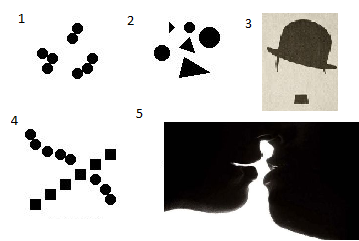 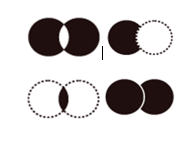 12. Desarrollar un módulo  puede estar compuesto por elementos más pequeños (“Submódulos”), que deben ser utilizados en repetición  con los siguientes requerimientos: Repetición de Color, Gravedad  y Disposición Triangular.                        	